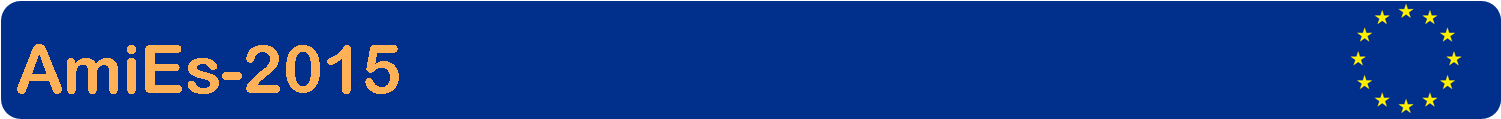 Registration Form2015 International Symposium on
Ambient Intelligence and Embedded Systems24 - 26 September, 2015
Ostend, BelgiumPlease mail to:				helmut.dispert@fh-kiel.de or fax to: +49-431-21064114For more information, please visit	http://amies.international-symposium.orgName:		     Company/Organization:		     Address:		     Phone:		     	E-Mail:		     Date:		     		Signature:	_________________________Please register me:		For only Thursday 24th of September 2015		For only Friday 25th of September 2015		For only Saturday 26th of September 2015		For all 3 days		As full time student 		I will participate in the conference dinner on Thursday "Thermae Palace" 50 Euros all incl.		See restaurant website at: http://www.thermaepalace.be/en/bistroPlease Observe:No fees will be charged.The last cancellation date is 4th of September.Visits or Excursions:	  To be announced Hotel Reservation:Please check the following symposium website for a preliminary list of hotels: http://amies.international-symposium.org/accommodation.htmlFor further information or assistance contact:Send abstracts and full papers to:Prof. Dr. Helmut Dispert
E-Mail:	helmut.dispert@fh-kiel.deTel.:	+49-431-2104114